INDICAÇÃO NºAssunto: Solicita verificar a possibilidade de implantação de lombada ou travessia elevada de pedestres, na Rua Campos Sales, altura do número 111.Senhor Presidente,INDICO ao Sr. Prefeito Municipal, nos termos do Regimento Interno desta Casa de Leis, que se digne V. Ex.ª determinar à Secretaria de obras e Serviços Publicos, através do Departamento de Trânsito, que providencie a implantação de lombada ou travessia elevada de pedestres na Rua Campos Sales, altura do número 111, pois neste local há um intenso movimento de carros e pedestres, o que dificulta a travessia e oferece riscos a população.Tendo o exposto, espera-se que seja executado o mais breve possível.SALA DAS SESSÕES, 01 de fevereiro de 2019.LEILA BEDANIVereadora – PV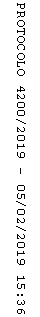 